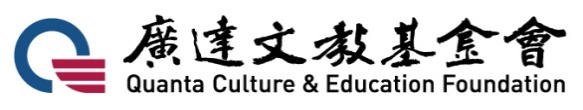 2014廣達教學培力 PBL(Project-Based Learning)種子教師工作坊  課程簡章緣起廣達教學培力計畫藉由學員理論與實際課程實作、回饋的方式，期盼與會學員可以藉由一系列的課程規劃參與，將教學視為不斷進行的學習歷程，進而帶給學童更為貼近新時代的學習、創造新能力。研習將以問題學習方法(PBL: Project-Based Learning )為核心，依據國小教師教學設計進行三年的階段性課程，第一年以DBL (Design-Based Learning)，讓教師以新的視野看待學習與教學的方式，第二年以PBL(Project-Based Learning)，重新定位學生在課堂學習中的位置，第三年以PBL(Problem-Based Learning)，以學生、教師個別差異重新定義課程在學習歷程中的位置，培養教師具備帶領學童採以更具高功能的學習方法，輔助學生培養獨立思考與解決問題能力。報名資格 2013年報名實際參與學員，視為當然成員，詳如附件一:學員名單其他對於此研習有興趣之一般在職教師皆可報名，惟提升學習品質請事先研讀課程資料。(課程資料可上Facebook社群網站搜尋”2013廣達教學培力”社團下載)辦理單位:主辦單位:廣達文教金會、新北市政府教育局、嘉義縣政府教育處承辦單位:新北市漳和國民中學、嘉義縣忠和國小講師簡介:講師:呂金燮 教授     現任：國立臺北教育大學特殊教育學系 教授學經歷：美國賓州州立大學教育心理學哲學 博士課程時間與地點:學員資格：名額每場次以 50 人為限，以曾參與2013課程者為優先錄取，其餘名額依完成報名先後次序錄取。凡現任國中小學教師均可報名參加。報名時間與方式: 新北市場次報名:逕自前往”新北市政府教育局校務行政系統”報名(https://esa.ntpc.edu.tw/)，即日起至11月6日止。嘉義縣場次報名:採網路線上報名作業，搜尋:廣達文教基金會網站(http://www.quanta-edu.org/)，即日起至11月14日止。加入會員:廣達文教基金會官方網站點入右上方登入加入會員填寫基本資料成為會員。登入會員:廣達文教基金會官方網站點入右上方登入。活動報名:廣達文教基金會官方網站活動報名其他活動2014廣達教學培力PBL(Project-Based Learning)種子教師培訓工作坊了解更多線上申請選擇場次填寫個人資料勾選同意欄位點選送出申請等候審核作業。課程說明:此研習活動理論與實務並重，需參與學員於學校中進行課程設計實驗，並於課程中分享課程實驗過程。課程實驗說明影片與資源:敬請參閱Facebook社群網站搜尋”2013廣達教學培力”社團課程時數與證書每次課程分別授予6-12小時研習時數，並由縣市主管教育機關提供公假、課務派代。(實際仍依據縣市政府公函核定)完整參與4、7、11月課程者，由本會提供研習證書。拾、課程課程規劃(暫定): 拾壹、聯絡方式聯 絡 人：廣達文教基金會推廣處 楊欽智先生聯絡電話：(02)2882-1612分機66682    電子郵件chin.chih.yang@quantatw.com 聯絡地址：111台北市士林區後港街116號9樓  廣達文教基金會推廣處    時間、地點地區上課地點課程時間新北市新北市漳和國中，新北市中和區廣福路39號11月7日嘉義縣嘉義縣人力發展中心，嘉義縣太保市祥和二路東段8號 ‎11月21日時間課程內容講師0800-0850報到0850-0900致歡迎詞0900-1200PBL(Project-Based Learning)課程(A)呂金燮教授1200-1300午餐呂金燮教授1300-1630PBL(Project-Based Learning)課程(B)呂金燮教授